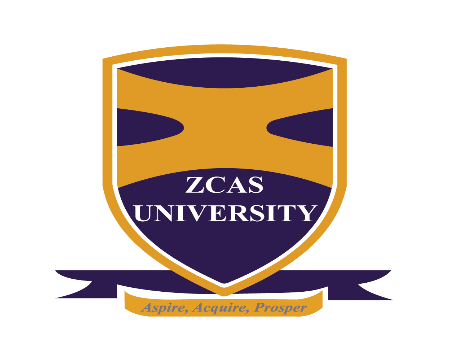 ZCAS UNIVERSITY SCHOLARSHIP APPLICATION FORMINSTRUCTIONThis form should be completed and submitted to ZCAS University, Stand No 5309 Dedan Kimathi Road, P.O. Box 35243, Lusaka, together with copies of certificates, transcripts of results and other documents relevant to your application.Email: inforzcasu@zcas.edu.zm	Website: www.zcasu.edu.zmStudent Number: …………………………………………………………………………………………...Programme Name: …………………………………………………………………………………………Mode of Study: Full TimePart Time/EveningDistance EducationSECTION A PERSONAL DATA1. Surname (Mr./Ms./Dr): ……………………………………………………………….………………...2. First Name/Middle Names: ……………………………………………………………………………..3. Postal Address:…………………………………………………………………………………………...4. E-mail address:…………………………………………………………………………………………...5. Phone Number (Business):……………………………….. Tel: No…………………………………..6. Nationality:…………………………….Sex: Male/Female:……………………………………………7. N R C /Passport No:……………………………………………………………………………………...8. Place of Birth:……………………….Date of Birth:……………………………………………………Name of Parent, Guardian or Next of Kin:………………………………………………………….....Contact of Parent, Guardian or Next of Kin:…………………………………………………………SECTION BEDUCATIONACADEMIC OR PROFESSIONAL QUALIFICATIONSState the Qualification/ Grades to base the scholarship application on:SECTION CSupporting statementGive a brief statement explaining why you should be awarded the scholarshipSPONSOR’S DETAILSName of Sponsor(s):………………………………………………………………………………………Postal Address:……………………………………………………............................................................Phone Number:……………………………………………………………………………………………Email Address…………………………………………………………………………………………….14 . How did you know about ZCAS University Scholarship?RadioFriend/RelativeTelevisionBillboardZCAS U websiteFacebookGoogleCareer Service/FairEmployerSchool visitationNewspaperCorporate visitZCAS U StudentLinkenInDECLARATION(S) TO BE SIGNED BY THE APPLICANTOFFICE USE ONLYATTACH COPIES OF THE FOLLOWING DOCUMENTSNRC (Zambian Only)Passport and Study permit (Non-Zambian)School Results/CertificateAny relevant Qualification to support the applicationInstitutionQualification/ GradesYear Obtained